Van rijstvelden tot groendakenOorspronkelijk bestaan groendaken al vele eeuwen in de vorm van rijstvelden. Een stuk grond, omdijkt of ommuurd door lage lemen walletjes voor het verbouwen van rijst. De velden worden, waar noodzakelijk in een heuvelachtig landschap, in terrasvorm aangelegd. Omdat rijst in het water groeit is de waterhuishouding zeer belangrijk. De rijstvelden staan voortdurend onder water tot de rijst rijp is en geoogst kan worden. Een bijkomend voordeel van het onder water zetten is onkruidbestrijding.Er zijn verschillende systemen. Zo bestaan er rijstvelden die afhankelijk zijn van regenwater. Anderen worden geïrrigeerd. De rijstvelden die afhankelijk zijn van regenwater zullen over het ganse oppervlak regenwater opvangen. Het overtollige water zal via kleine gleufjes aan de bovenzijde de terrassen overvloeien in de volgende. Op deze manier kan een terras nooit overstromen. En wordt dus ook het waterpijl constant op hetzelfde peil gehouden.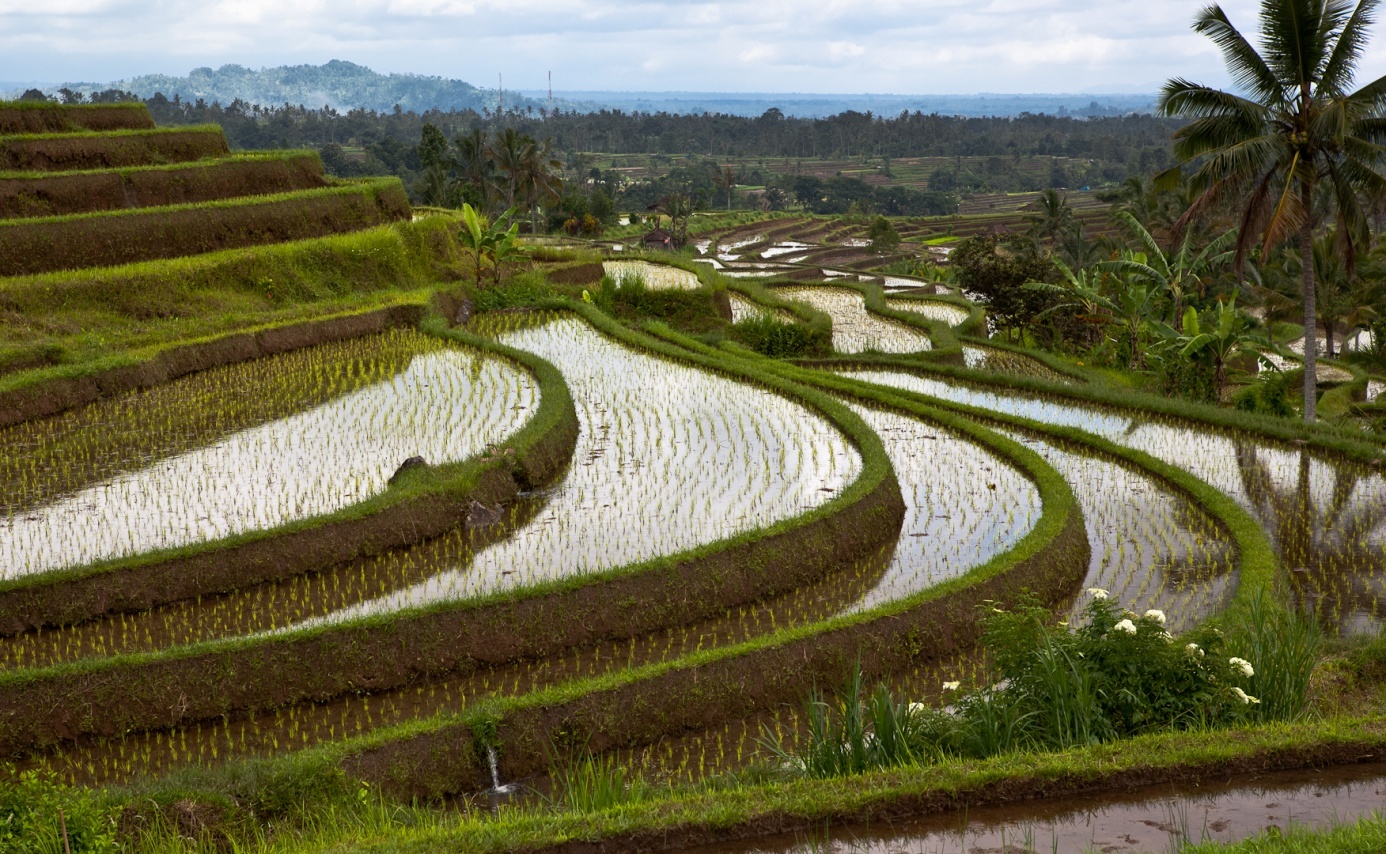 